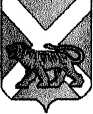 АДМИНИСТРАЦИЯСЕРГЕЕВСКОГО СЕЛЬСКОГО ПОСЕЛЕНИЯПОГРАНИЧНОГО МУНИЦИПАЛЬНОГО РАЙОНАПРИМОРСКОГО КРАЯПОСТАНОВЛЕНИЕ09.11.2015                                        с. Сергеевка                                                       № 90Об утверждении положения об Общественном совете   при администрации Сергеевского сельского поселения по проведению независимой оценки качества оказания услуг организациями культурыВ соответствии с Законом Российской Федерации от 09.10.1992 № 3612-1 «Основы законодательства Российской Федерации о культуре», Федеральными законами от 06.10.2003 № 131-ФЗ «Об общих принципах организации местного самоуправления в Российской Федерации», от 21.07.2014 № 256-ФЗ «О внесении изменений в отдельные законодательные акты Российской Федерации по вопросам проведения независимой оценки качества оказания услуг организациями социального обслуживания, охраны здоровья и образования», приказами Министерства культуры Российской Федерации от 20.02.2015 № 277 «Об утверждении требований к содержанию и форме предоставления информации о деятельности организаций культуры, размещаемой на официальных сайтах уполномоченного федерального органа исполнительной власти, органов государственной власти субъектов Российской Федерации, органов местного самоуправления и организаций культуры в сети «Интернет», от 25.02.2015 № 288 «Об утверждении показателей, характеризующих общие критерии оценки качества оказания услуг организациями культуры», руководствуясь Уставом Сергеевского сельского поселения, администрация Сергеевского сельского поселенияПОСТАНОВЛЯЕТ:1. Утвердить положение об Общественном совете при администрации Сергеевского сельского поселения по проведению независимой оценки качества оказания услуг организациями культуры (прилагается).2. Утвердить состав Общественного совета при администрации Сергеевского сельского поселения по проведению независимой оценки качества оказания услуг организациями культуры  (прилагается).3. Обнародовать настоящее постановление на информационных стендах в помещениях администрации Сергеевского сельского поселения, сельской библиотеки села Сергеевка и сельского клуба села Украинка и разместить на официальном сайте Сергеевского сельского поселения (адрес сайта www. sp-sergeevskoe.ru.).4. Настоящее постановление вступает в силу со дня его официального обнародования.5. Контроль за выполнением настоящего постановления оставляю за собой.Глава поселения – глава администрации Сергеевского сельского поселения                                                         Н.В. Кузнецова                                             Утверждено                                                                                постановлением администрации                                                                                     Сергеевского сельского поселения                                                                     от 09.11.2015 года № 90Положение об Общественном совете при администрации Сергеевского сельского поселения по проведению независимой оценки качества оказания услуг организациями культурыI. Общие положения1. Общественный совет при администрации Сергеевского сельского поселения по проведению независимой оценки качества оказания услуг организациями культуры (далее - Совет) является одной из форм общественного контроля и проводится в целях предоставления гражданам информации о качестве оказания услуг организациями культуры, а также в целях повышения качества их деятельности. 2. Независимая оценка проводится в отношении организаций культуры, учредителями которых является администрация Сергеевского сельского поселения.3. Показатели, характеризующие общие критерии оценки качества оказания услуг организациями культуры, утверждены приказом Министерства культуры Российской Федерации от 25.02.2015 № 288 «Об утверждении показателей, характеризующих общие критерии оценки качества оказания услуг организациями культуры».4. В состав Совета включаются представители органов местного самоуправления Сергеевского сельского поселения и представители общественности.  5. Персональный состав Совета утверждается постановлением администрации Сергеевского сельского поселения. Члены Совета действуют на общественных началах. II. Цели и задачи Совета6. Совет создан в целях повышения эффективности деятельности организаций культуры, предоставления гражданам информации о качестве оказания услуг организациями культуры.7. Независимая оценка качества оказания услуг организациями культуры предусматривает оценку условий оказания услуг по таким общим критериям, как открытость и доступность информации об организации культуры; комфортность условий предоставления услуг и доступность их получения; время ожидания предоставления услуги; доброжелательность, вежливость, компетентность работников организации культуры; удовлетворенность качеством оказания услуг.8. Задачи Совета:- обеспечение взаимодействия организаций культуры, органов местного самоуправления Сергеевского сельского поселения и жителей поселения;- повышение эффективности деятельности организаций культуры, предоставления гражданам информации о качестве оказания услуг организациями культуры.  III. Полномочия Совета9. Совет имеет право:  - определять перечни организаций культуры, в отношении которых проводится независимая оценка;- устанавливают при необходимости дополнительные критерии оценки качества оказания услуг организациями культуры (дополнительно к установленным Федеральным законом от 21.07.2014 № 256-ФЗ);- осуществляют независимую оценку качества оказания услуг организациями культуры с учетом представленной информации;   - представляют в уполномоченный орган, при котором создан общественный совет, результаты независимой оценки качества оказания услуг организациями культуры, а также предложения об улучшении качества их деятельности.- приглашать на свои заседания представителей органов местного самоуправления Сергеевского сельского поселения и организаций культуры, участие которых необходимо в процессе подготовки или рассмотрения вопросов на заседании Совета;IV. Управление Советом10. В состав Совета входят: Председатель Совета, его заместитель, секретарь Совета и члены Совета.11. Председатель Совета возглавляет работу Совета, проводит заседания Совета, формирует и утверждает повестку первого заседания Совета. Председателем Совета является глава Сергеевского сельского поселения - глава администрации Сергеевского сельского поселения.В случае необходимости по указанию Председателя Совета или в его отсутствие заседания Совета проводятся заместителем Председателя Совета.Организационную работу по подготовке заседания Совета, оформление протокола Совета осуществляет секретарь Совета.12. В Совете действует Президиум Совета в составе пяти человек, который избирается на первом заседании Совета из числа членов Совета сроком на три года.V. Регламент работы Совета13. Организационно-техническое обеспечение деятельности Совета осуществляется администрацией Сергеевского сельского поселения.14. Независимая оценка качества оказания услуг организациями культуры в отношении одних и тех же организаций проводится не чаще чем один раз в год и не реже чем один раз в три года. 15. Заседания Совета считаются правомочными для принятия решения при наличии на заседании не менее половины списочного состава членов Совета. Решение Совета считается принятым, если за него проголосовали более половины присутствующих на заседании членов Совета. При равенстве голосов решающим голосом обладает Председатель Совета (заместитель Председателя Совета - в случае проведения им заседания Совета).16. При проведении независимой оценки качества оказания услуг организациями культуры используется общедоступная информация об организациях культуры, размещаемая в том числе в форме открытых данных.17. Органы местного самоуправления и организации культуры: -размещают информацию о деятельности организаций культуры на своих официальных сайтах в сети «Интернет» в соответствии с приказом Минкультуры России от 20.02.2015 № 277 «Об утверждении требований к содержанию и форме предоставления информации о деятельности организаций культуры, размещаемой на официальных сайтах уполномоченного федерального органа исполнительной власти, органов государственной власти субъектов Российской Федерации, органов местного самоуправления и организаций культуры в сети «Интернет», а также на официальном сайте для размещения информации о государственных и муниципальных учреждениях в сети Интернет (www.bus.gov.ru) согласно приказу Минфина России от 21.07. 2011 №86н;- обеспечивают техническую возможность выражения мнений получателями услуг о качестве оказания услуг организациями культуры на своих официальных сайтах в сети «Интернет».18. Сбор, обобщение и анализ информации о качестве оказания услуг организациями культуры проводится по трем основным направлениям: - изучение и оценка данных, размещенных на официальном сайте организации культуры;- изучение и оценка данных на официальном сайте для размещения информации о государственных и муниципальных учреждениях в сети «Интернет» www.bus.gov.ru;- сбор данных и оценка удовлетворенности получателей услуг.По способу оценки показатели делятся на три группы:1)	изучение мнения получателей услуг (см. таблицу 1);2)	наличие информации на сайте www.bus.gov.ru (см. таблицу 2);3)	наличие информации на официальном сайте организации культуры или при его отсутствии на сайте учредителя организации культуры (см. таблицу 3).                                              Утверждено                                                                                постановлением администрации                                                                                     Сергеевского сельского поселения                                                                                от 09.11.2015 года № 90Состав Общественного совета при администрации Сергеевского сельского поселения по проведению независимой оценки качества оказания услуг организациями культурыТаблица 1Показатели, формируемые на основе изучения мнения получателей услуг  .Таблица 2  Показатели, формируемые на основе анализа информации на сайте www.bus.gov.ruТаблица 3Показатели, формируемые на основе анализа информации на официальном сайте организации культуры  или при его отсутствии на сайте учредителя организации культуры  № п/пФамилия, имя, отчестводолжностьдолжность1Кузнецова Наталья Владимировнаглава поселения - глава администрации Сергеевского сельского поселения, председатель Совета2Старченко Ирина ВасильевнаПредставитель МБОУ «Сергеевская СОШ», заместитель председателя Совета (по согласованию)3Мартыненкова Ирина ВитальевнаНачальник финансового отдела администрации Сергеевского сельского поселения, секретарь СоветаЧлены Совета:Члены Совета:Члены Совета:4Кокнова Тамара Макаровна председатель первичной организации ветеранов войны, труда, Вооруженных Сил и правоохранительных органов Сергеевского сельского поселения (по согласованию)5Егорова Людмила Борисовна председатель первичной ячейки инвалидов с. Сергеевка(по согласованию) 6Сергиенко Нина Алексеевнапредседатель уличного комитета ул. Рабочая(по согласованию)7Ямчук Татьяна ЕвгеньевнаПредставитель общественности (по согласованию)8Лесик Галина НикандровнаДепутат муниципального комитета Сергеевского сельского поселения9Топалова Светлана Алексеевна Депутат муниципального комитета Сергеевского сельского поселенияПункт приказа №288ПоказательЕдиница измерения Группа организаций1Комфортность условий предоставления услуг и доступность их получения 1.1Уровень комфортности пребывания в организации культуры (места для сидения, гардероб, чистота помещений)от 0 до 5 балловвсе организации культуры1.2Транспортная и пешая доступность организации культурыот 0 до 5 балловвсе организации культуры2Время ожидания предоставления услуги 2.1Удобство графика работы организации культурыот 0 до 7 балловвсе организации культуры3Доброжелательность, вежливость, компетентность работников организации культуры3.1Доброжелательность, вежливость и компетентность персонала организации культурыот 0 до 7 балловвсе организации культуры4Удовлетворенность качеством оказания услуг 4.1Уровень удовлетворенности качеством оказания услуг организации культуры в целомот 0 до 5 балловвсе организации культуры4.2Разнообразие творческих групп, кружков по интересамот 0 до 9 балловвсе организации культуры4.3Качество проведения культурно-массовых мероприятийот 0 до 10 балловвсе организации культурыПункт приказа №288ПоказательЕдиница измерения Группа организаций1Открытость и доступность информации об организации культуры 1.2Информация о выполнении государственного/ муниципального задания, отчет о результатах деятельности организации культурыот 0 до 7 балловвсе организации культурыПункт приказа №288ПоказательЕдиница измерения Группа организаций1Открытость и доступность информации об организации культуры 1.1Полное и сокращенное наименование организации культуры, место нахождения, почтовый адрес, адрес электронной почты, сведения об учредителе, учредительные документыот 0 до 5 балловвсе организации культуры2Комфортность условий предоставления услуг и доступность их получения 2.2Перечень услуг, предоставляемых организацией культуры.  Дополнительные услуги и услуги, предоставляемые на платной основе. Стоимость услуг. Предоставление преимущественного права пользования услугами учрежденияот 0 до 5 балловвсе организации культуры3Доброжелательность, вежливость, компетентность работников организации культуры3.1Фамилия, имя, отчество руководителя организации культуры, режим, график работы; контактные телефоны, адрес электронной почтыот 0 до 7 балловвсе организации культуры4Удовлетворенность качеством оказания услуг 4.1Порядок оценки качества работы организации на основании определенных критериев эффективности работы организации,  результаты независимой оценки качества оказания услуг организациями культуры, а также предложения об улучшении качества их деятельности; план по улучшению качества работы организацииот 0 до 6 балловвсе организации культуры